CURRICULUM VITAE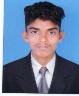 IBRAHIM 	Contact Info:Email: ibrahim.379487@2freemail.com 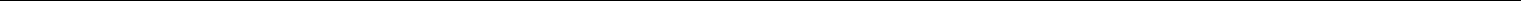 Career Summary	 1.To succeed in an environment of growth and excellence and earn a job which provides me job satisfaction and self development and help me achieve personal as well as organizational goals.Academic Qualifications	Course College Board: Pre University.: Govt. PU College, Kodikanyana: Department of Pre-University EducationCourse School Board: Secondary Education.: Govt. High School, Manur, Kota: Karnataka Secondary Education Examination Board.Software Skills	Well versed in various applications of MS-Office.Basics in Computers.Personal Skills and Talents	Hard working.Disciplined.Good communication Skills.Like to learn and putting the same in to practice.Personal Details	Date of Birth Gender ReligionMarital Status Nationality: 07.01.1997: Male: Muslim: Single: IndianWorking Experience:One year nine months experience as a sales executive in Shahina Whole sell dresses in MangloreOne year seven months experience as a sales supervisor in Sahara Garments whole sale Dressess in UdupiWorking Experience period:1. 06/2014-02/20182. 05/2016-02/2018Working Firm:SHAHINA WHOLE SELL DRESSERSHampanakatta MangloreSAHARA GARMENTSShiribidu towersNear opposite of city bus stand UdupiOther Details	Hobbies	: Reading Books & Newspaper.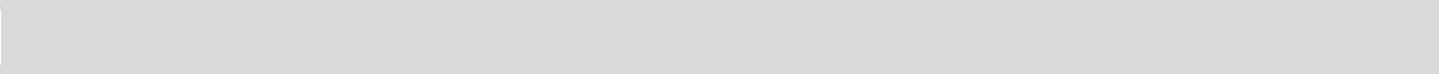 English	:	to read and write.Arabic	:	to read.to read, write andHindi	:Kannada	:speak.to read, write and speak.Malayalam	:	to speak. Tamil	:	to speak.Declaration	I hereby declare that the above written particulars are true to the best of my knowledge and belief.